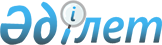 О признании утратившими силу некоторых совместных приказов Министра сельского хозяйства Республики Казахстан и Министра национальной экономики Республики КазахстанСовместный приказ Министра сельского хозяйства Республики Казахстан от 24 августа 2015 года № 15-02/762 и Министра национальной экономики Республики Казахстан от 16 ноября 2015 года № 697

      В соответствии с пунктом 2 статьи 40 Закона Республики Казахстан от 24 марта 1998 года «О нормативных правовых актах», ПРИКАЗЫВАЕМ:



      1. Признать утратившими силу некоторые совместные нормативные правовые акты, согласно приложению к настоящему совместному приказу.



      2. Комитету государственной инспекции в агропромышленном комплексе Министерства сельского хозяйства Республики Казахстан в установленном законодательством Республики Казахстан порядке обеспечить:

      1) официальное опубликование совместного приказа в периодических печатных изданиях и размещение в информационно-правовой системе «Әділет»;

      2) направление в течение пяти календарных дней копии настоящего совместного приказа в Министерство юстиции Республики Казахстан.



      3. Настоящий совместный приказ вступает в силу со дня его подписания последним из руководителей государственных органов.      «СОГЛАСОВАН»

      Председатель Комитета по правовой

      статистике и специальным учетам

      Генеральной прокуратуры 

      Республики Казахстан

      ____________________ С. Айтпаева

      «_____»_____________ 2015 год   

Приложение          

к совместному приказу      

Министра сельского хозяйства  

Республики Казахстан      

24 августа 2015 года № 15-02/762

и Министра национальной экономики

Республики Казахстан      

16 ноября 2015 года № 697     

Перечень

некоторых совместных совместных нормативных правовых

актов, признанных утратившими силу

      1. Совместный приказ и.о. Министра сельского хозяйства Республики Казахстан от 1 сентября 2011 года № 18-03/496 и и.о. Министра экономического развития и торговли Республики Казахстан от 16 сентября 2011 года № 312 «Об утверждении форм проверочных листов в сфере частного предпринимательства по государственному контролю в области племенного животноводства и семеноводства и государственному контролю в области защиты растений» (зарегистрированный в Реестре государственной регистрации нормативных правовых актов № 7250, опубликованный 29 декабря 2011 года № 421-423 (26812-26814)); 31 декабря 2011 года № 426-428 (26817-26819); 5 января 2012 № 3 (26822)) в газете «Казахстанская правда»;



      2. Подпункт 2) Пункта 1 совместного приказа и.о. Министра сельского хозяйства Республики Казахстан от 24 мая 2012 года № 18-03/269 и Министра экономического развития и торговли Республики Казахстан от 28 мая 2012 года № 174 «О внесении изменений в совместные приказы и.о. Министра сельского хозяйства Республики Казахстан от 1 сентября 2011 года № 18-03/495 и и.о. Министра экономического развития и торговли Республики Казахстан от 16 сентября 2011 года № 313 «Об утверждении критериев оценки степени риска в сфере частного предпринимательства по государственному контролю в области племенного животноводства и семеноводства и государственному надзору в области защиты растений», и.о. Министра сельского хозяйства Республики Казахстан от 1 сентября 2011 года № 18-03/496 и и.о. Министра экономического развития и торговли Республики Казахстан от 16 сентября 2011 года № 312 «Об утверждении форм проверочных листов в сфере частного предпринимательства по государственному контролю в области племенного животноводства и семеноводства и государственному надзору в области защиты растений» (зарегистрированный в Реестре государственной регистрации нормативных правовых актов № 7767, опубликованный 15 августа 2012 года № 268-270 (27087-27089)) в газете «Казахстанская правда»;



      3. Подпункт 2) пункта 1 совместного приказа Министра сельского хозяйства Республики Казахстан от 28 января 2014 года № 8/72 и Министра регионального развития Республики Казахстан от 10 февраля 2014 года № 29/ОД «О внесении изменений в совместные приказы и.о. Министра сельского хозяйства Республики Казахстан от 1 сентября 2011 года № 18-03/495 и и.о. Министра экономического развития и торговли Республики Казахстан от 16 сентября 2011 года № 313 «Об утверждении критериев оценки степени риска в сфере частного предпринимательства по государственному контролю в области племенного животноводства и семеноводства и государственному контролю в области защиты растений», и.о. Министра сельского хозяйства Республики Казахстан от 1 сентября 2011 года № 18-03/496 и и.о. Министра экономического развития и торговли Республики Казахстан от 16 сентября 2011 года № 312 «Об утверждении форм проверочных листов в сфере частного предпринимательства по государственному контролю в области племенного животноводства и семеноводства и государственному контролю в области защиты растений» (зарегистрированный в Реестре государственной регистрации нормативных правовых актов № 9240, опубликованный 8 октября 2014 года № 196 (27817)) в газете «Казахстанская правда».
					© 2012. РГП на ПХВ «Институт законодательства и правовой информации Республики Казахстан» Министерства юстиции Республики Казахстан
				Министр

сельского хозяйства

Республики Казахстан

______________ А. МамытбековМинистр

национальной экономики

Республики Казахстан

______________________ Е. Досаев